       Руководителям органов местного                  самоуправления муниципальных        районов   и   городских   округов                     Смоленской   области    в   сфере       образования       Руководителям     учреждений       дополнительного образования                                                                                      естественнонаучной                                                                                             направленностиО проведении областной акции«Нет профессии лучше на свете»С 4 по 10 октября 2021 года в России проводится Всероссийская Учительская неделя, которая будет включать в себя мероприятия, посвящённые профессии учителя и направленные на её популяризацию. Учителя примут участие в известных радио и телепроектах. В течение этой недели также будут подведены итоги Всероссийских конкурсов «Учитель года России», «Воспитатель года России» и «Директор года России».СОГБУ ДО «Станция юннатов» в рамках Всероссийской Учительской недели запланировано проведение областной акции «Нет профессии лучше на свете»           (далее – Акция).  К участию в Акции приглашаются обучающиеся в возрасте от 6 до 18 лет, педагогическое и родительское сообщества.Формат Акции предполагает проведение в течение 4 и 5 октября 2021 года разнообразных по форме и содержанию мероприятий, объединенных общей тематикой «Учитель – это звучит гордо!». Положение о проведении Акции размещено на официальном сайте СОГБУ ДО «Станция юннатов» http://yunnat-01.gov67.ru/novosti/ в разделе «Новости».Информация о проведенных мероприятиях размещается на официальных сайтах образовательных организаций и (или) фото- и видеоматериалы о проведении мероприятий Акции размещаются участниками в социальных сетях с указанием хештегов: #ВсероссийскаяУчительскаяНеделя, #НетПрофессииЛучшеНаСвете, #СмолЮннаты.  Отчет о проведении Акции необходимо предоставить на СОГБУ ДО «Станция юннатов» до 20.00 7 октября перейдя по ссылке https://forms.yandex.ru/u/615183caaf9f19d14c9b9727/ Всем участникам Акции будут доступны для самостоятельного скачивания сертификаты участников на официальном сайте СОГБУ ДО «Станция юннатов» http://yunnat-01.gov67.ru/novosti/ после 11 октября 2021 года.Телефон для справок: 8(4812)52-38-91, ответственный Соболь Елена Александровна, методист СОГБУ ДО «Станция юннатов».И.о. директора                                                                                                Н.С. Лапеченкова                     СМОЛЕНСКОЕ ОБЛАСТНОЕГОСУДАРСТВЕННОЕ БЮДЖЕТНОЕ     УЧРЕЖДЕНИЕ   ДОПОЛНИТЕЛЬНОГООБРАЗОВАНИЯ «СТАНЦИЯ ЮНЫХ НАТУРАЛИСТОВ» СОГБУ ДО «Станция юннатов»214020, г.Смоленск, ул.Шевченко, д.75бтел./факс (4812)55-16-29;e-mail: smolyunnat@mail.ru             «28 » сентября 2021 г.   № 201              на № _______от  ______________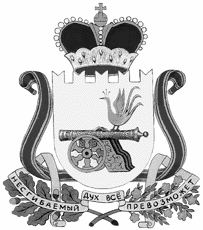 